BÁO CÁO HOẠT ĐỘNG HƯỞNG ỨNG NGÀY PHÁP LUẬT VIỆT NAM NĂM 2021Thực hiện KH số 1091/PGDĐT quận Hà Đông ngày 21/10/2021  Hưởng ứng “Ngày Pháp luật nước Cộng hòa xã hội chủ nghĩa Việt Nam” trong ngành Giáo dục Đào tạo trên địa bàn quận Hà Đông năm 2021. Trường THCS Phú Lãm long trọng tổ chức hưởng ứng Ngày pháp luật Việt Nam (tiết 5 thứ Sáu ngày 5/11/2021 và tiết 1 thứ Hai ngày 8/11/2021) nhằm tôn vinh Hiến pháp và Pháp luật Việt Nam, đây là dịp để cán bộ giáo viên và học sinh tham gia tìm hiểu thực hiện pháp luật.Tham dự chương trình, nhà trường rất vinh dự có được sự hiện diện của cô giáo Tô Thị Kim Sa - chuyên viên Phòng GD quận Hà Đông; Cô Nguyễn Thị Hường và cô Mai Thị Tường Linh đại diện của Công an quận Hà Đông, đồng chí Nguyễn Thế Đảng - cán bộ công an phường Phú Lãm cùng toàn thể CB, GV, NV HS trong nhà trường.Mở đầu chương trình cô Nguyễn Thị Tố Quyên hiệu trưởng nhà trường lên phát động Hưởng ứng Ngày Pháp luật nước CHXHCN Việt Nam năm 2021. Qua lời phát động cô nhắn nhủ đến mỗi học sinh luôn là những chiến binh sử dụng mạng xã hội thông minh để học tốt, chăm ngoan xứng đáng là con ngoan, trò giỏi. Trong chương trình, các em HS được xem một tiểu phẩm tình huống liên quan đến vấn đề an ninh mạng XH, các em được đặt câu hỏi về việc sử dụng mạng XH cũng như một số vấn đề của pháp luật và đã nhận được sử giải đáp của cô Nguyễn Thị Hường - đội phó đội an ninh quận. Không những vậy, rất nhiều những nội dung liên quan đến “Luật an ninh mạng” và “Văn hóa ứng xử trên không gian mạng” cũng được cô chia sẻ và trao đổi với HS, giúp các em có thêm những hiểu biết về các mối nguy hại mà mạng XH có thể gây ra nếu các em không tỉnh táo và cẩn trọng. Những nội dung cô chia sẻ không chỉ hữu ích với HS mà ngay cả các thầy cô giáo cũng có thêm kỹ năng sử dụng mạng XH an toàn. Kết thúc chương trình, BGH nhà trường đã bày tỏ tình cảm với sự quan tâm mà Công an quận đã dành cho nhà trường và rất mong tiếp tục nhận được sự quan tâm, đồng hành của các cấp trong công tác giáo dục đạo đức HS. HÌNH ẢNH MỘT SỐ HOẠT ĐỘNG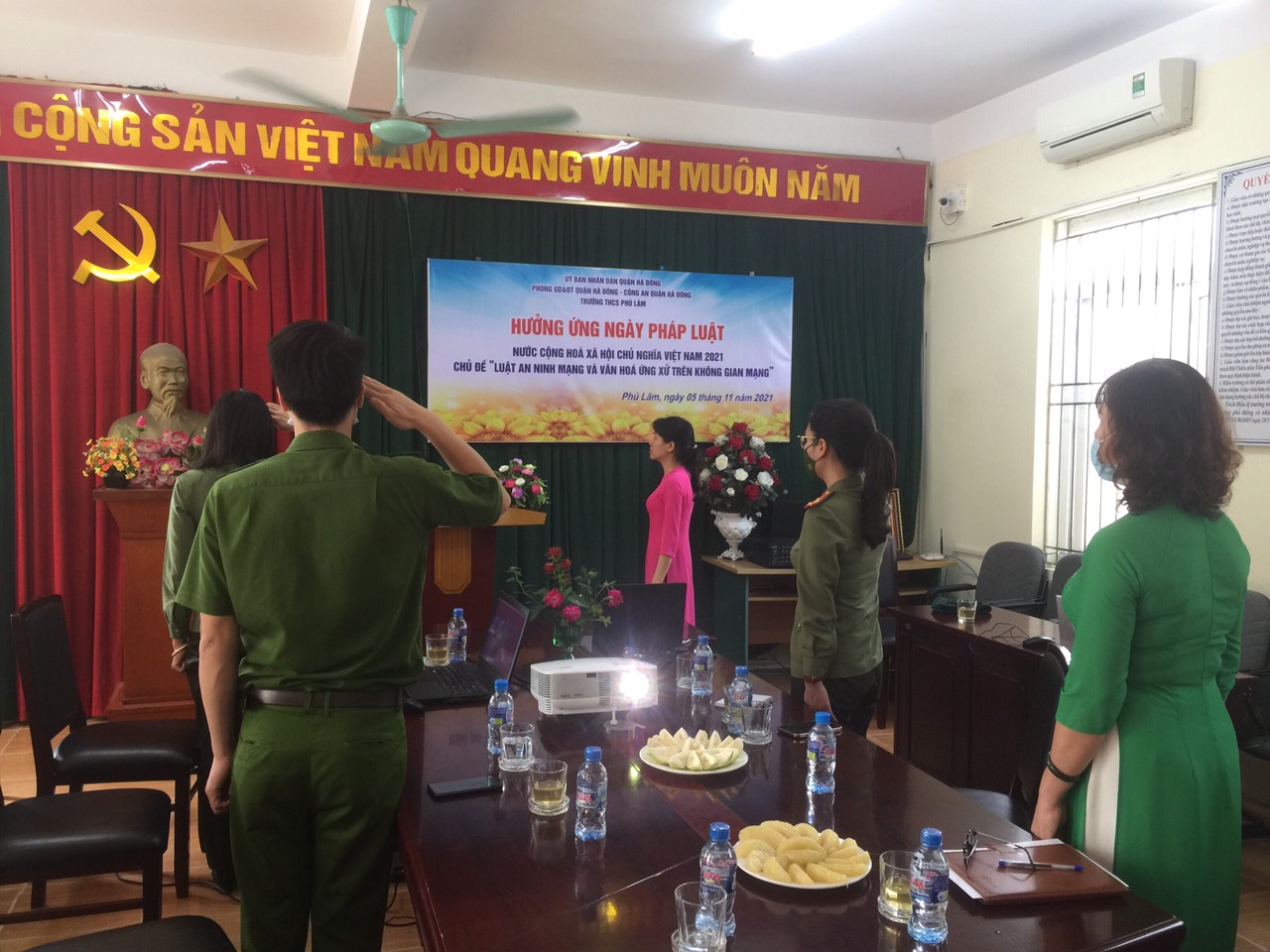 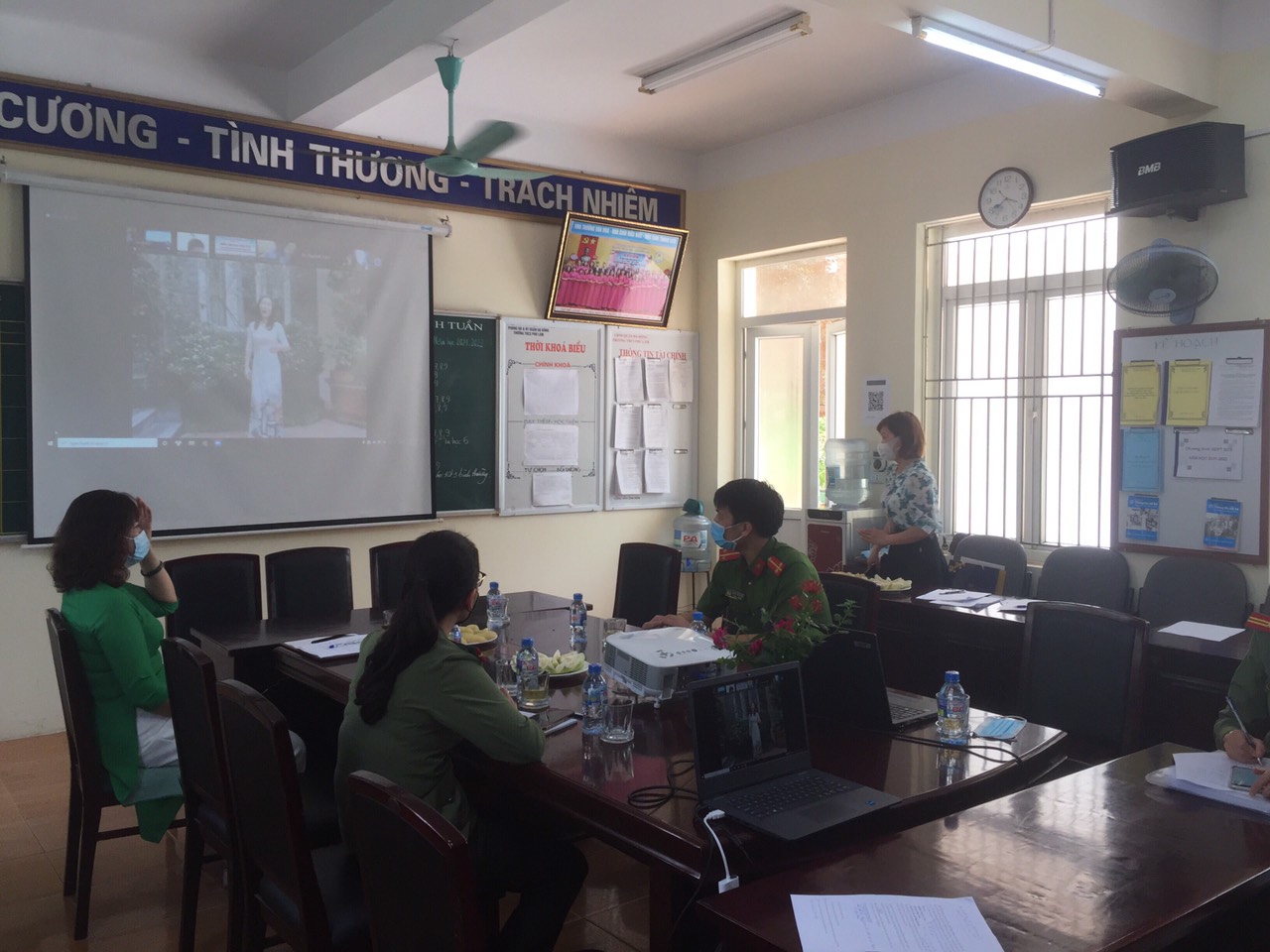 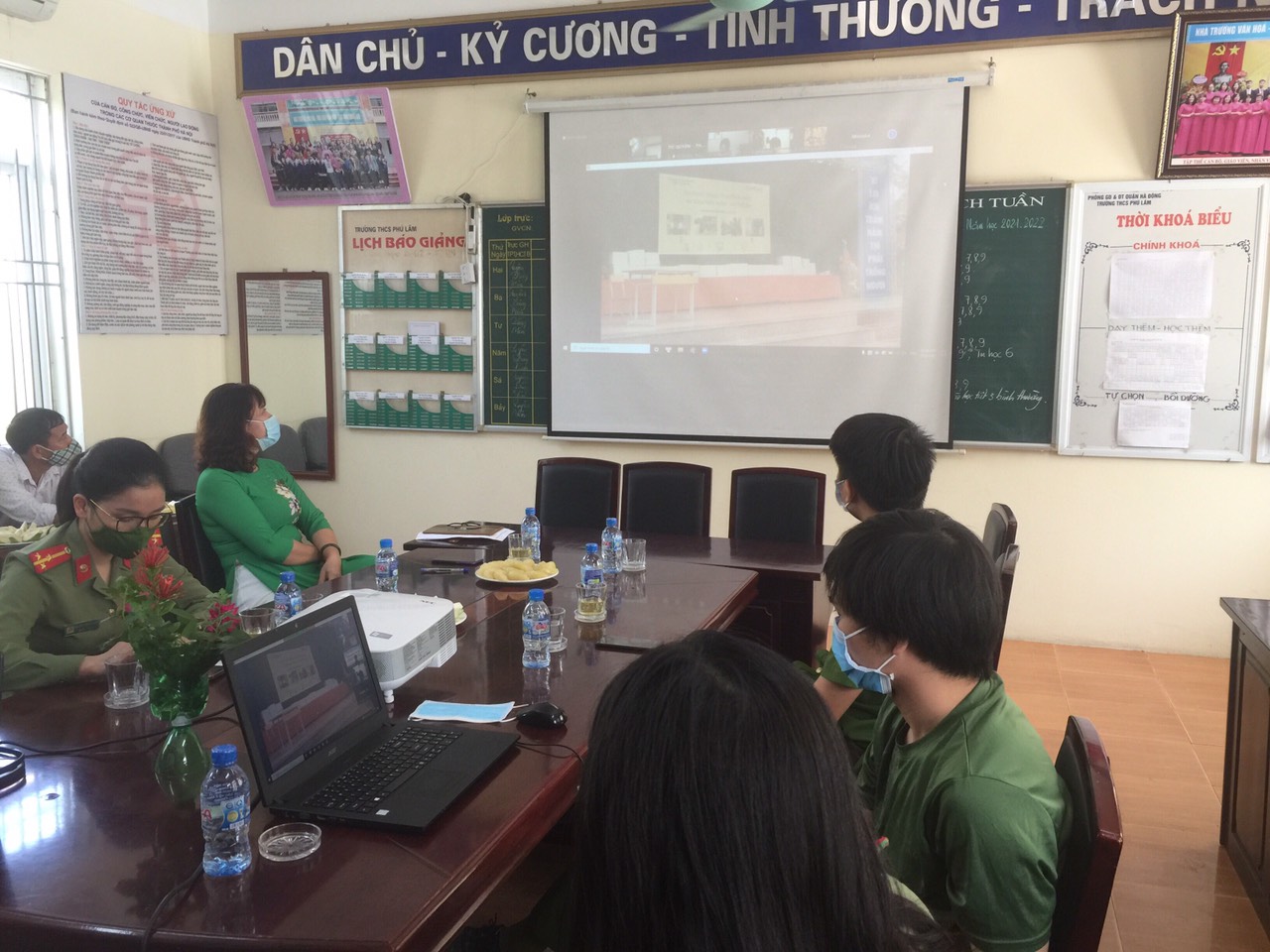 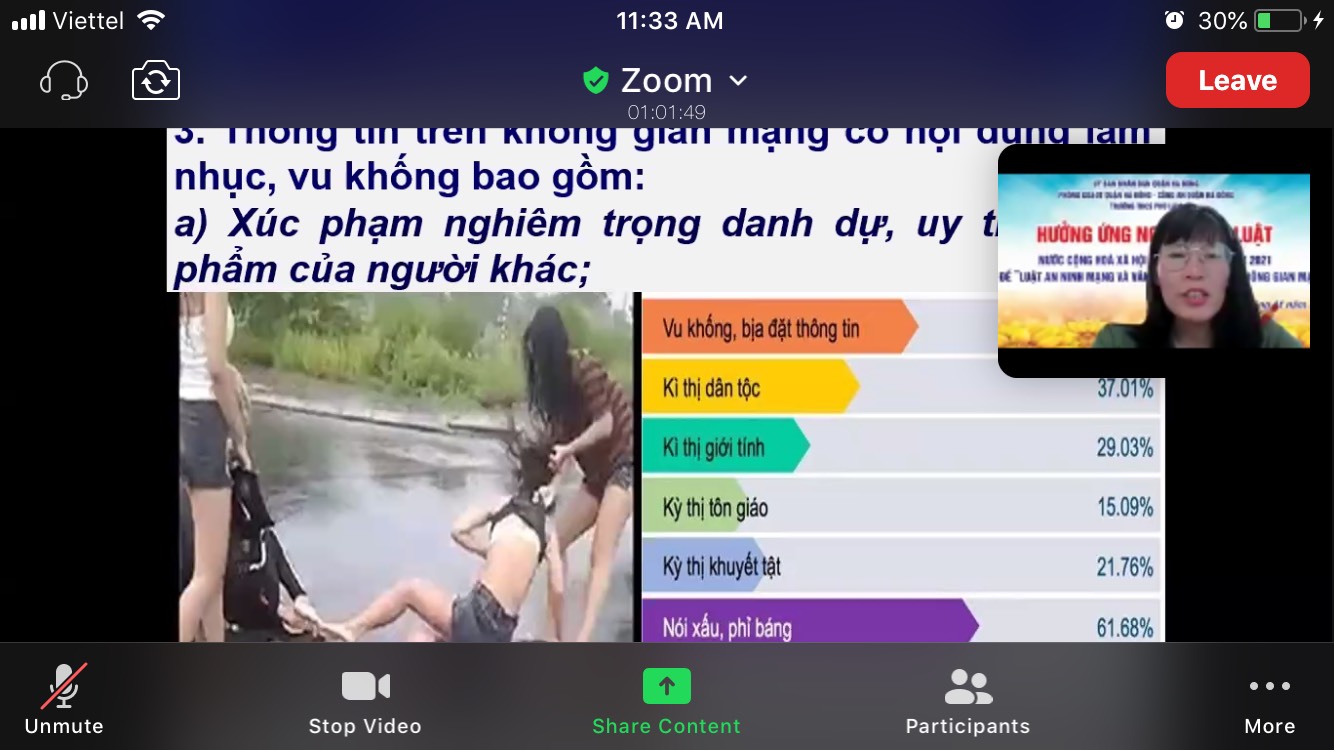 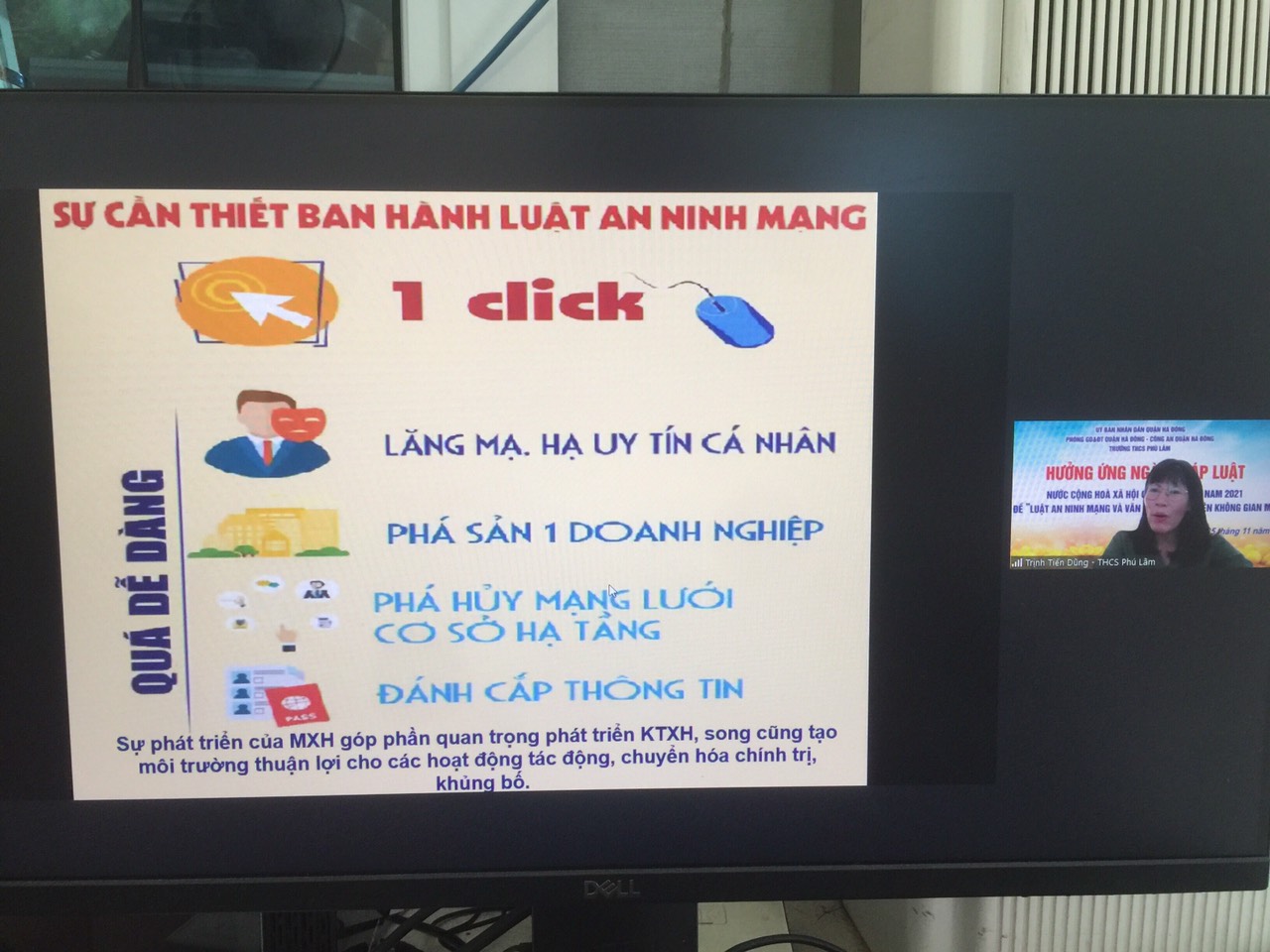 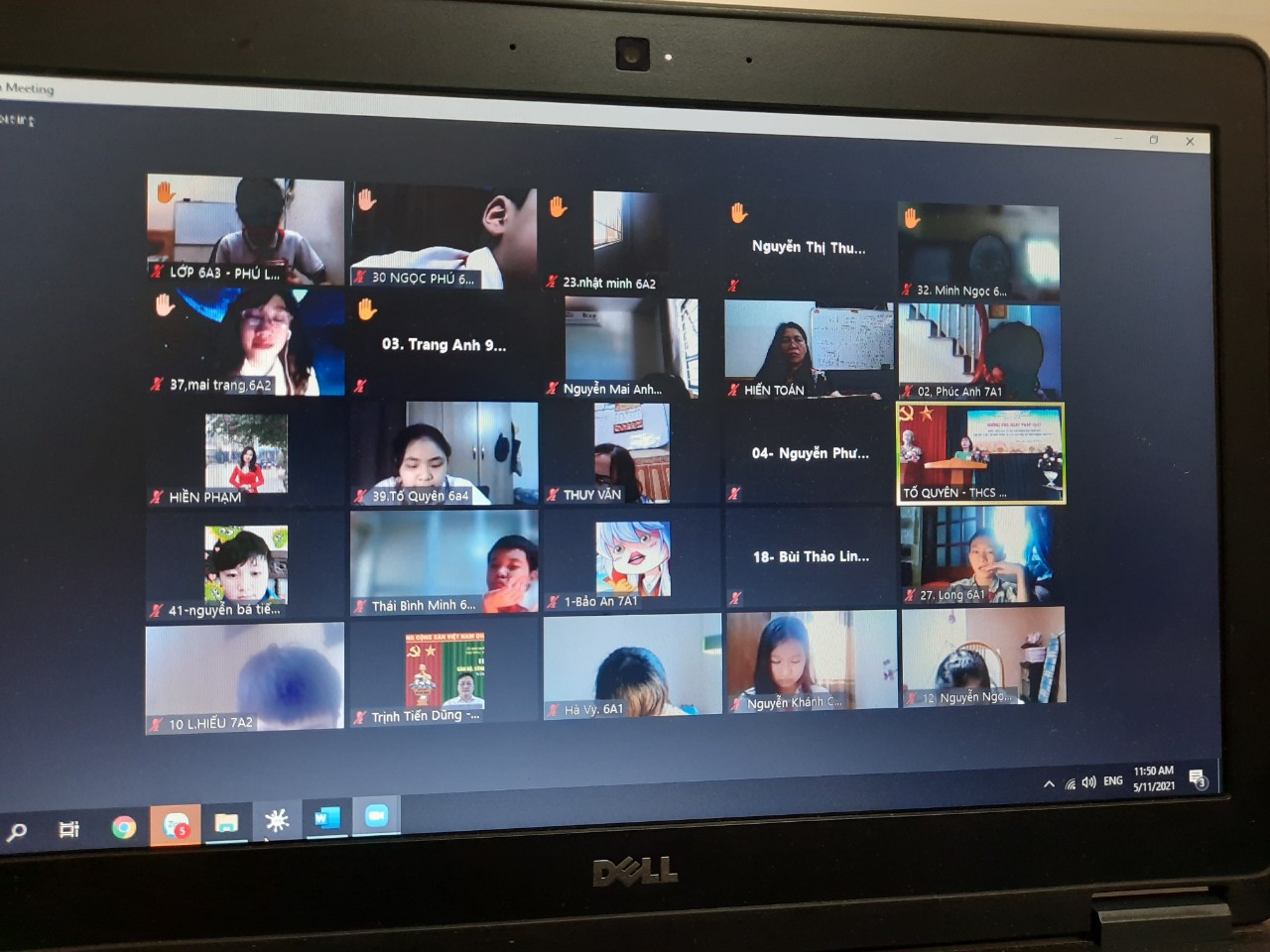 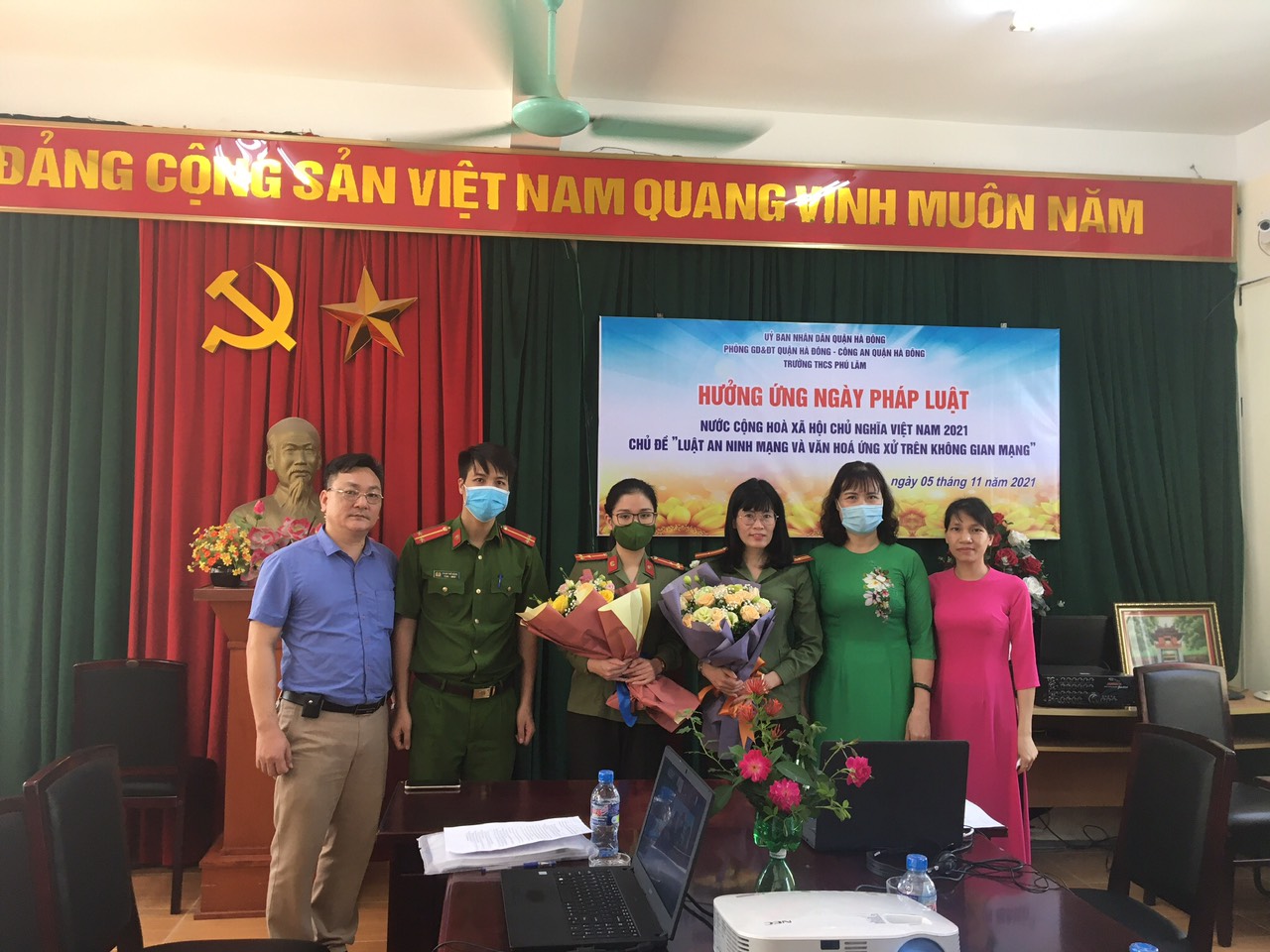      UBND QUẬN HÀ ĐÔNG
TRƯỜNG THCS PHÚ LÃM 
     Số: 131/BC-THCS PLCỘNG HOÀ XÃ HỘI CHỦ NGHĨA VIỆT NAM
Độc lập - Tự do - Hạnh phúc         Hà Đông, ngày 08 tháng 11 năm 2021Nơi nhận:- PGD;- Lưu VT.HIỆU TRƯỞNGNguyễn Thị Tố Quyên